SHARED RESOURCE SERVICEIndicative Audit Plan - DRAFT2023 - 2024IntroductionThe purpose of this report is to:Propose the Audit Plan for 2023-24 The proposed plan cannot be finalised until the final position of the 2022-23 year end is confirmedAudit Plan 2023-24SYS – Systems Audit FUP – Follow Up Audit SPL – Advice/Consultancy.Audit TeamContact InformationTorfaen Internal Audit ServiceCivic Centre, Pontypool NP4 6YBFax 01495 742439mike.corcoran@torfaen.gov.uk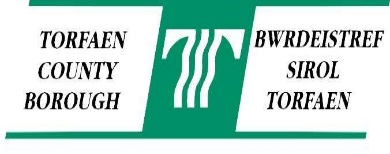 Audit RefLAST SYSTEM AUDITLAST SYSTEM OPINIONTYPECATPROJECT_NAMEQTRSRS - 23001SYSPActive Directory4SRS - 2300225 March 2022SUBSTANTIALFUPPApplication Support2SRS - 2300326 March 2020MODERATESYSPCCTV Control Centre1SRS - 2300412 June 2022SUBSTANTIALFUPPChange Management3SRS - 23005FUPPCybersecurity (SOC/SEIM)4SRS - 23006FUPPData Centre4SRS - 2300725 November 2021FUPPEdTech1SRS - 23008FUPPFirewall4SRS - 2300904 April 2022SUBSTANTIALFUPPIdentity and Access Management3SRS - 23010SPLPIT Governance3SRS - 2301123 January 2023FULLFUPPO3652SRS - 23012SPLPServicePoint (HALO)4SRS - 23013SYSPStorage & Capacity Management (SolarWinds)2SRS - 23014SYSPTelephony (VOIP)1NamePositionTelephoneEmailPeter WilliamsHead of Audit01495 742278Peter.williams@torfaen.gov.ukMichael CorcoranGroup Auditor01495 742270Mike.corcoran@torfaen.gov.ukArran RosserSenior Auditor01495 742275Arran.rosser@torfaen.gov.uk